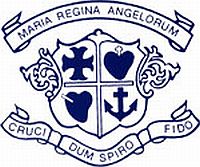 LORETO JUNIOR PRIMARY SCHOOLChild Safeguarding Risk AssessmentImportant Note:  It should be noted that risk in the context of this risk assessment is the risk of “harm” as defined in the Children First Act 2015 and not general health and safety risk.  The definition of harm is set out in Chapter 4 of the Child Protection Procedures for Primary and Post- Primary Schools 2017In undertaking this risk assessment, the Board of Management has endeavoured to identify as far as possible the risks of harm that are relevant to this school and to ensure that adequate procedures are in place to manage all risks identified.  While it is not possible to foresee and remove all risk of harm, the school has in place the procedures listed in this risk assessment to manage and reduce risk to the greatest possible extent.This risk assessment has been completed by the Board of Management on ___5th February 2021________________It will be reviewed as part of the school’s annual review of its Child Safeguarding Statement.Reviewed and updated on 1st september 2022 Signed Mrs. Catherine Shanahan                                                         Signed: Mary Galligan       Chairperson, Board of Management                                                Principal/Secretary to the Board of ManagementSigned ______________________					Signed: _______________________Chairperson, Board of Management					Principal/Secretary to the Board of ManagementSchool ActivitiesIdentified Risks of HarmProcedures to Address Identified RisksRecruitment of school personnel including TeachersSNA’sCaretaker/Secretary/CleanersHarm from school employeeStrict adherence to the statutory vetting requirements of the National Vetting Bureau (Children and Vulnerable Persons) Acts 2012 to 2016 and to the wider duty of care guidance set out in relevant Garda Vetting and DES recruitment circulars Training of school personnel in Child Protection proceduresHarm not recognised Harm not reported promptly In relation to the provision of information and, where necessary,instruction and training, to staff in respect of the identification of the occurrence of harm (as defined in the 2015 Act) the school:Has provided each member of staff with a copy of the school’s Child Safeguarding Statement Ensures all new staff  are provided with a copy of the school’s Child Safeguarding Statement Encourages staff /Board members to avail of relevant training The Board of Management maintains records of all training Reviews Child Protection Procedures at initial staff meeting and Board meeting in SeptemberClassroom TeachingHarm by school personnelSPHE curriculum implemented in every classStay Safe Programme implemented in every classSEN teachers provide in-class supportGlass panels in classroom doorsDaily Arrival/Dismissal of pupilsHarm by other pupilsHarm by adults on school groundsSchool policy on Arrival/Dismissal of PupilsAdministration of MedicineAdministration of First Aid Harm by school personnelAdministration of Medicine PolicyFirst Aid PolicyIntimate Care PolicyOne to one/small group teachingHarm by school personnelPolicy for one to one/small group teachingStay Safe Programme implemented in every classGlass panels in classroom doorsOther pupils/staff in the vicinityToilet areasHarm by other pupilsBullying/Inappropriate behaviourDaily routines policySupervision policyAnti-Bullying PolicyCode of BehaviourCurricular Provision in respect of SPHE, RSE, Stay Safe Programme.Non-teaching of sameSPHE/RSE curriculum implemented in every class Stay Safe Programme implemented in every classReminders at staff meetingsReport at every Board meetingCare of children with special needs, including intimate care needsHarm by school personnelStay Safe Programme implemented in every classPolicy on intimate careRecreation Breaks for pupils Harm by other pupilsHarm not noticedHarm not reportedStay Safe Programme implemented in every classPlayworks Programme Code of BehaviourAnti-Bullying PolicyAdequate adult supervisionChild Protection training for all staffSchool OutingsUse of public toilets during outingsHarm by other pupilsHarm by adultsHarm not noticedHarm not reportedChild Protection training for all staff School Outings PolicyAdequate adult supervisionStay Safe Programme implemented in every classCode of BehaviourSchool Transport Arrangements Harm by school personnelSchool Transport PolicySwimming LessonsHarm by adultsSwimming Lessons PolicyStay Safe Programme implemented in every classApplication of sanctions under the school’s Code of Behaviour including detention of pupilsHarm by school personnelSupervision PolicyCode of BehaviourStay Safe Programme implemented in every classBullying amongst pupilsHarm by other pupilsAnti-Bullying PolicyFun Friends programmeCode of BehaviourStay Safe Programme implemented in every classPupils with specific vulnerabilities/needs:Pupils from ethnic minorities/migrantsMembers of the Traveller community Lesbian, gay, bisexual or transgender (LGBT) childrenPupils perceived to be LGBTPupils of minority religious faithsChildren in careHarm by school personnelHarm not noticedHarm not reportedHarm by other pupilsChild Protection training for all school personnelCompliance with garda vetting proceduresCompliance with recruitment proceduresAnti-Bullying PolicyCode of BehaviourStay Safe Programme implemented in every classFun Friends ProgrammeSPHE curriculumUse of school premises by other organisation during school dayHarm by unknown adultsSeparate entrance/exitStaggered use of hall, yard and fieldUse of Information and Communication Technology by pupils in schoolHarm by other pupilsICT policyAnti-Bullying PolicyCode of BehaviourStay Safe Programme implemented in every classWork Experience/Teaching Practice Students undertaking training placement in schoolHarm by studentsCopy of students’ garda vettingWork Experience/Teaching Practice PolicyStay Safe Programme implemented in every classOne-one CounsellingHarm by adultsHarm not noticedHarm not reportedStrict adherence to school’s Garda Vetting PolicyCounsellor given relevant school policiesGlass in door of therapy roomUse of video/photography/other media to record school events Harm by adultsAcceptable Use PolicySummer Camp organised by school staffHarm by adultsHarm by other pupilsChild Protection training for all school personnel Strict adherence to school’s child protection best practice guideCode of BehaviourAnti-Bullying PolicySchool Outings PolicyAdequate adult supervisionAfter school use of school premises by other organisations Harm by adultsCopy of organisation’s vetting proceduresHall Rental PolicyStay Safe Programme implemented in every classRemote teaching/Distance learningHarm by adultsHarm by other pupilsAcceptable Use Policy for Remote Teaching